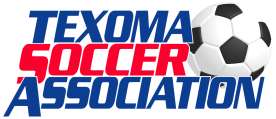 Kevin Nelson, TSA President, called the meeting to order at 6:50 p.m.On August 14, 2019 at our Central office in the Snap Center in Denison, TX.Attendees: Kevin Nelson, Colbert Silvas, Juanita Alfaro, David Schaab, Angela Gattis, Jason Gattis, Caleb Smith, Brooke Bond, Russell Griffin, Lynn SimpsonAgenda/Business in Discussion: Teams settled, age divisions decided, and field sizes completed.Uniforms ordered TSAConsidering Corporate SponsorsDurant gamesMotion made by Russell Griffin by email to call for a revote by the board, on the previously approved motion, to discontinue playing games in Durant.  Should TSA continue to play games in Durant or not?The motion is being called for the following reasons: New information regarding Durant Soccer Association came to light in the previous board meeting. Many area directors were not present at that vote and the decision made directly impacts their area coaches (they should be given a chance to voice their vote on this matter) For the good of TSA, we as board members need to reconsider our partnership with Durant Soccer and come up with a different solution to the current situation that benefits both associations.Seconded by Kyle Patterson. UNANIMOUS APPROVALIn need of field marshal and what supplies we need.Referee Payment and setup talked about.Rosters for teams-pics suggested with roster.We need to create and review All Stars team rules and procedures for greater organization.Meeting adjourned at 9:18 p.m.